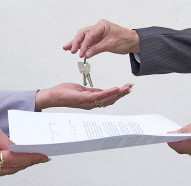 Etat des lieux d'entrée et de sortie- Désignation du bien immobilier :- Relevé des compteursÉlectricité : heures creuses : .... ; heures pleines : ... ;Gaz :Eau :Autres :- Nombre de clefs remises au locataire 4 - Descriptif détaillé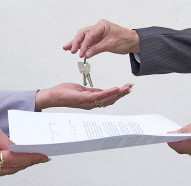 Une copie du présent état des lieux sera annexée à chacun des exemplaires du bail. Dressé en deux exemplaires le …………………, à ………………….5 - Annexe - Légende des abréviations employées :SolPaMoCABUMMurPPPTABUMPlafondPPPTABUMHuisseriesBoAlPVCABUM- Chambre n°4typetypetypetypeétatétatétatSolPaMoCABUMMurPPPTABUMPlafondPPPTABUMHuisseriesBoAlPVCABUM- Chambre n°5typetypetypetypeétatétatétatSolPaMoCABUMMurPPPTABUMPlafondPPPTABUMHuisseriesBoAlPVCABUM- Salle de bain n°1typetypetypetypeétatétatétatSolPaMoCABUMMurPPPTABUMPlafondPPPTABUMHuisseriesBoAlPVCABUMSanitairesSanitairesSanitairesSanitairesSanitairesBUM- Salle de bain n°2typetypetypetypeétatétatétatSolPaMoCABUMMurPPPTABUMPlafondPPPTABUMHuisseriesBoAlPVCABUMSanitairesSanitairesSanitairesSanitairesSanitairesBUM- CuisinetypetypetypetypeétatétatétatSolPaMoCABUMMurPPPTABUMPlafondPPPTABUMHuisseriesBoAlPVCABUMBUMBUMBUMBUMBUMBUMBUM- WC N°1typetypetypetypeétatétatétatSolPaMoCABUMMurPPPTABUMPlafondPPPTABUMHuisseriesBoAlPVCABUM- WC N°2typetypetypetypeétatétatétatSolPaMoCABUMMurPPPTABUMPlafondPPPTABUMHuisseriesBoAlPVCABUM- EXTÉRIEUR- EXTÉRIEUR- EXTÉRIEUR- EXTÉRIEUR- EXTÉRIEURétatétatétatBUMBUMBUMBUMBUMBUMBUMBUMBUMAutres remarques et observations :Autres remarques et observations :Autres remarques et observations :Autres remarques et observations :Autres remarques et observations :Pour le bailleurPour le locataire« lu et approuvé, certifié exact »« lu et approuvé, certifié exact »Etat :B : bon étatU : état d’usageM : mauvais étatMur :P : peinturePP : papier peintT : tissu tenduA : autreSol :Pa : parquetMo : moquetteC : carrelageA : autrePlafond :PP : papier-peintT : tissu tenduP : peintureA : autreHuisseries :Al : aluminiumPVC : polyvinychlorideBo : boisA : autre